Safe Digital Lock PS310/E01, PS310/ES01, PS310/E02	USER MANUAL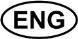 SAFE DIGITAL LOCK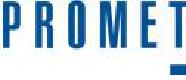 PS310/E01, PS310/ES01, PS310/E02 USER MANUAL1	Main Components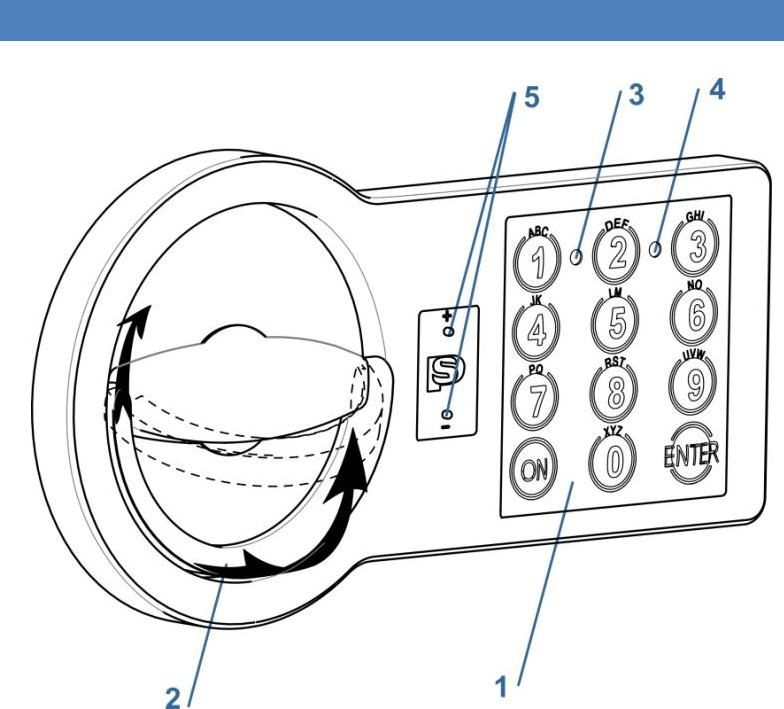 Fig. 1.11 – Keypad2 – Folding handle3 – Green LED [G]4 – Red LED [R]5 – Plastic cover for emergency power2	Definitions2.1	Master Code [PIN1]A set of numbers (from 6 to 8 digits) which opens the lock and allows to operate the settings.Before using the safe, please change the factory Master code (see par.4.1). It is strongly recommended to keep the master code safe from unauthorized people.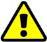 No easily guessed numbers (birthdays, house and phone numbers, etc.) or simple codes (1, 2, 3, 4, 5,shall be chosen for the coding. Factory Master Code:1–2–3–4–5–6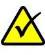 2.2	User Code [PIN2]A set of numbers from 6 to 8 digits which opens the lock and has limited functions to change the settings.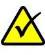 The lock with the default factory settings does not have the User code. Please see par.4.2 to set the User code.2.3	Signals[ G]1 Short single acoustic signal with single green LED flash (3) – confirmation of the button pressing on the keypad.[ G]2 Short double acoustic signal with double green LED flash (3) – confirmation of successfully finished operation.[ R]-- Long single acoustic signal with single red LED flash (4) – error message on the user’s actions.[ R]5 Short acoustic signal sounds 5 times with 5 red LED flashes (4) – low battery message. Please see par.5.1 how to change the battery.3	Main Functions3.1	Opening the Lock3.1.1	Opening with the Factory Master code[ON][1][2][3][4][5][6][Enter]3.1.2 Opening with the Master Code [ON][PIN1][Enter]3.1.3	Opening with the User Code[ON][PIN2][Enter]3.1.4	Opening with the Dual Code[ON][PIN1][Enter][PIN2][Enter] – in 1 minute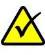 After right Master Code was entering [PIN1][Enter], for enter User Code [PIN2][Enter] there are just 1 minute, that indicates [ G]1 (see par.2.3) every 5 seconds.3.1.5	Opening with the Time Delay function[ON][PIN1 or PIN2][Enter] [Waiting Delay Time] [PIN1 or PIN2][Enter][PIN1 or PIN2] must be entered again for the time period of the opening the window.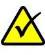 Acoustic signal will inform about the end.Pressing [Enter] during the Time Delay leads to an interruption. Opening have to be started again.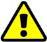 If the code is right, there will be a green LED flash and it will be possible to open the door within 5 seconds by turning the handle (2) clockwise.If you enter a wrong code three times in a row, the lock will be blocked for 5 minutes. The blocking of the lock will be indicated periodical red LED flashes.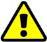 3.2	Closing the LockClose the door and turn the handle (2) anti-clockwise until it stops.www.promet-safe.comVer. 1/1 от 27.03.2017г.Safe Digital Lock PS310/E01, PS310/ES01, PS310/E02	USER MANUAL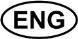 4	Service FunctionsIt is strongly recommended to change the settings of the lock with the door opened.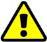 After code changing, the lock shall be tested several times with the secure storage unit’s door in open state.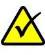 The service functions will be unavailable in case low power supply which is indicated by the signals, please refer to par.2.3, [ R]5.4.1	Changing the Master Code [PIN1][ON] [Enter] [1] [Enter] [PIN1] [Enter][new PIN1] [Enter][repeat new PIN1] [Enter]Checking the new User code:[ON][new PIN1][Enter]4.2	Changing the User Code [PIN2] with the Master Code [PIN1]Before changing the User Code [PIN2] default factory setting of Master code [PIN1] have to be changed (see par.4.1).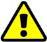 [ON][Enter][2][Enter] [1-9 (user number)][Enter][PIN1][Enter] [new PIN2][Enter][repeat new PIN2] [Enter]Checking the new User Code:[ON][new PIN2][Enter]4.3	Changing the User Code [PIN2] without the Master Code[ON][Enter][3][Enter] [1-9 (user number)][Enter][PIN2][Enter] [new PIN2][Enter][repeat new PIN2] [Enter]Checking the new User Code:[ON][new PIN2][Enter]4.4	Deleting the User Code[ON][Enter][0][Enter][1-9 (user number)]Enter][PIN1][Enter]4.5	Switching-on the Dual Code functionBefore switching-on the function, make sure you’re assigned a User Code [PIN2] see par.4.2.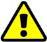 [ON][Enter][7][Enter][1-9 (user number)] [Enter][PIN1][Enter]4.6	Switching-off the Dual Code function[ON][Enter][8][Enter][PIN1][Enter]4.7	Switching-on the Time Delay function[ON] [Enter*] [6] [Enter] [PIN1] [Enter] [01-99 – delay time] [1-9 – time for opening] [Enter]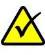 F.e.: 092 – 9 minutes is delay time, 2 minutes is time for openingTest new functions with open door.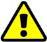 4.8	Switching-off the Time Delay function[ON] [Enter] [6] [Enter] [PIN1] [Enter] [000] [Enter]4.9	Switching-off/switching-on the sound[ON] [Enter] [5] [Enter] [PIN1] [Enter]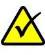 Some series of keyboard have «#» instead of «Enter».5	Servicing5.1	Changing the BatteryThe battery is located on the inner side of the door. Depending on the safe model, battery could be either inside the lock batterycompartment (Fig.5.1a) or in a special pull-out battery box (Fig.5.1b).Take out the cover of the battery compartment of the lock (see Fig. 5.1a. or pull out the box (see Fig. 5.1b).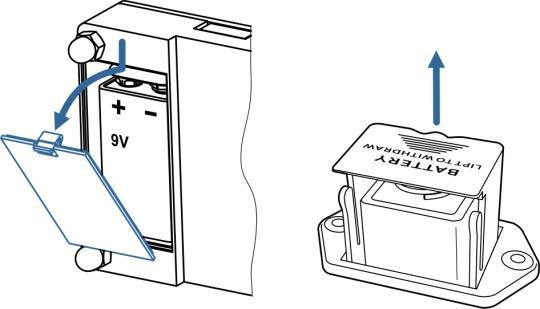 Fig. 5.1	a.	b.Install a new battery (9V, type 6LF22).Take the cover or the box back to their location.5.2	Opening the lock when the Battery is DischargedTake a new battery (9V, type 6LF22).Press the new battery to emergency power pins and fix it in this position (see Image 5.2).Do not make the battery’s contacts to the metal parts of the lock.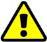 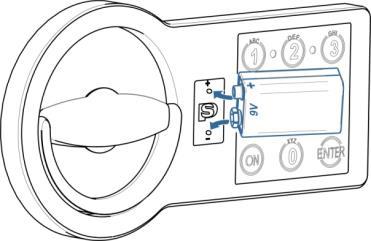 Fig.5.2Enter the valid code on the keypad (1).Disconnect the emergency battery, open the door and change the discharged battery, see par. 5.1.www.promet-safe.comVer. 1/1 от 27.03.2017г.